ДОСТОЛИЧНА ОБЩИНАДИРЕКЦИЯ „ОБЩИНСКИ ПРИХОДИ“,ОТДЕЛ „ОБЩИНСКИ ПРИХОДИ - ..........................“ИСКАНЕзаиздаване на удостоверение за данъчна оценкана недвижим имот и за незавършено строителствоот .................................................................................................................................................../собствено, бащино и фамилно име на гражданина; наименование на предприятието/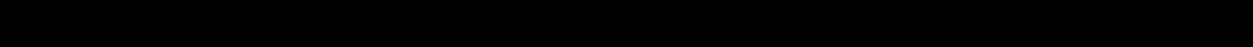 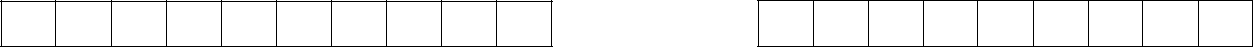 ЕГН /ЛНЧ или служебен номер/	ЕИК/код по БУЛСТАТАдрес за кореспонденция: ...........................................................................................................Телефон:........................................................, e-mail адрес: ........................................................Седалище и адрес на управление: .............................................................................................../за юридически лица, предприятия/чрез ............................................................................................................................................................./собствено, бащино и фамилно име на законния представител или пълномощника/ЕГН /ЛНЧ или служебен номер/данни от документа за самоличност на представителя или пълномощника:№ ........................................, издаден на ..................................... от ...........................................пълномощно: №............................ , заверено на.........................от ..................................................................................................................................................../ нотариус или нотариална кантора/Моля да ми бъде издадено удостоверение за данъчна оценка на:Право на собственост върхуИмот, находящ се в гр./с./................................................... , район ...........................................кв./ж.к., махала, местност/................................................................ ,ул.........................................№ .........................	бл ............ , вх ...... , ет ........  ап ....... , др. данни: квартал/масив ..................УПИ/парцел ................., по плана на ...................................................... от .................................г.представляващ ...........................................................................................................................вид на имота: УПИ/парцел, дворно място, др. терен в строителни граници, земеделска земя, горска земя, др./каква част/; сграда или част от сграда/обект в нея-вид на обекта/, каква част, незавършено строителство на сграда /обект в нея-вид на обекта/ и степен на завършеност - нулев цикъл или груб строеж; жилищна или нежилищна - производствена, селскостопанска, търговска, административна /Ограничено вещно право на ……………………………………………, върху/строеж или ползване/гореописания имот или........................................................................ част от него /кв.м./.(Когато се учредява право на ползване върху отделен обект или част от обект от имота е необходимо да се конкретизира обекта, посочен в данъчната декларация.)Правото се учредява за срок от ………………………………………………………………,/пожизнено или период, за който е учредено правото/считано от ........................ г.1 (2)При изчисляване на данъчната оценка на правото на собственост да се има предвид, че върху имота или част от него е / н е е учредено (се запазва) вещно право на ползване, което е отразено в данъчната декларация за имота.Правото е учредено (се запазва) за следните ползватели:- в последната колона се записва "пожизнено", ако правото се учредява (запазва) до смъртта на лицето.и  има / няма промени в декларираните с тази декларация характеристики.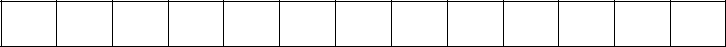 Имотът е с партиден №Оценката ми е необходима във връзка с ……………………………………………………..,/ продажба, дарение, наследство, делба и др./за да ми послужи пред ...........................................................................................................Прилагам следните документи: .................................................................................................................................................................................................................................................В случаите на настъпили промени в декларираните характеристики на имота задължително се подава нова декларация по чл.14 от ЗМДТ.При подаване на молба за издаване на данъчна оценка на незавършено строителство, задължително се прилага протокол за степента на завършеност на сградата.Желая да получа (отбелязва се в квадратчето):обикновена услуга;бърза услуга;експресна услуга.Начин на получаване (отбелязва се в квадратчето):□	на гише.........................................................................................................................................................(посочва се административния адрес на дирекция „Общински приходи“ или отдел „Общински приходи - ............................“)гр./с. ..........................Дата:	……………………….	Подпис:……………………….2 (2)Собствено, бащино и фамилно име наЕГН/ ЛНЧ илиВещното право на№гражданина / наименование наслужебен номер/ползване е учреденопредприятиетоБУЛСТАТв срок до *12345За имота  е  подадена  /За имота  е  подадена  /не  е  подадена  данъчна декларация по чл.14 от ЗМДТ сне  е  подадена  данъчна декларация по чл.14 от ЗМДТ сне  е  подадена  данъчна декларация по чл.14 от ЗМДТ свх. №...............................от ..........................г. в отдел „Общински приходи -....................................................г. в отдел „Общински приходи -....................................................“